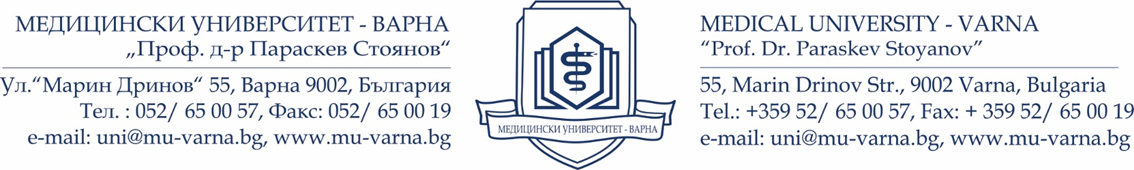 ПРОЕКТНО ПРЕДЛОЖЕНИЕза участие в селекция на постдокторанти  в изпълнение на Национална програма „Млади учени и постдокторанти - 2“от…..……………………………………………………………………………………………………/трите имена на кандидата/e-mail: .......................................................................		тел. .........................................................Тема на проекта:2. Описание на проекта (на български език и/или английски език, до 5 страници):2.1.	Анотация: …..………………………………………………………………………………………………………..……………………………………………………………………………………………………2.2.	База за провеждане на изследванията по проекта:…..………………………………………………………………………………………………………..……………………………………………………………………………………………………2.3.	Анализ на състоянието на проблема:  …..………………………………………………………………………………………………………..……………………………………………………………………………………………………2.4.	Цел и задачи:…..………………………………………………………………………………………………………..……………………………………………………………………………………………………2.5.	Методи за постигане целите на проекта: …..………………………………………………………………………………………………………..……………………………………………………………………………………………………2.6.	Очаквани резултати:…..………………………………………………………………………………………………………..……………………………………………………………………………………………………2.7.	Основна библиография:…..………………………………………………………………………………………………………..……………………………………………………………………………………………………Работна програма:4. Финансов план с обосновка * за изследователи от друга държава или от друго населено място, различно от това на организациятаОбосновка: ……………………………..……………………………………………………………Забележки: ……………………………..…………………………………………….Дата: …………………………………      	Подпис на кандидата: …………………………№ДейностСрок за изпълнение№Вид на разходите Дейност / задача Процентно ограничениеСтойност (лв.)1Месечно възнаграждение ( …. месеци х …. лв.)До 85 %2Мобилности: командировки (пътни, дневни и квартирни), теренна работа, заплащане на такси за правоучастие в научни форумиДо 15 %3Материали и консумативи, необходими за осъществяване на научните изследванияДо 25 %4Средства за квартирни разходи* (…. месеци х … лв.)До 1000 лв. месечноОбщо-